ГІРСЬКА СІЛЬСЬКА РАДАБОРИСПІЛЬСЬКОГО РАЙОНУ КИЇВСЬКОЇ ОБЛАСТІВИКОНАВЧИЙ КОМІТЕТПРОЕКТ РІШЕННЯ___________										№_____Про надання дозволу на укладення та посвідчення договору дарування від імені малолітньої.Керуючись ст. 31, ст. 203, ст. 242 Цивільного Кодексу України, ст. 177 Сімейного Кодексу України, ст. 12 Закону України «Про основи соціального захисту бездомних громадян і безпритульних дітей», ст. 17 Закону України «Про охорону дитинства», ст. 34 Закону України «Про місцеве самоврядування в Україні», відповідно до Порядку провадження органами опіки та піклування діяльності, пов'язаної із захистом прав дитини, затвердженим постановою Кабінету Міністрів України від 24.09.2008 № 866, з метою охорони та захисту прав і законних інтересів дітей при вчиненні правочинів щодо майна, беручи до уваги витяг з протоколу засідання комісії з питань захисту прав дитини від ____.07.2021 № 06, виконавчий комітет Гірської сільської радиВИРІШИВ:1. Надати дозвіл гр. С*** Ю*** М***, ***** року народження, на укладення та посвідчення договору дарування від імені малолітньої дитини С*** М*** О*** ***** року народження, прийняття у дарунок на користь дитини нерухомого майна, а саме земельної ділянки 0,12 га, кадастровий номер ********* та житлового будинку загальною площею * кв.м., які знаходяться за адресою: Донецька обл., Лиманський р., смт. ***, вул. ***, будинок ***, реєстраційний номер об`єкта нерухомого майна *********; та рекомендувати вчинити правочин протягом трьох місяців і надати до Служби у справах дітей виконавчого комітету Гірської сільської ради копію договору дарування протягом місяця після його укладання.2. Контроль за виконанням даного рішення покласти на заступника сільського голови з питань діяльності виконавчих органів Гірської сільської ради Счастливого М.А.Сільський голова 	                                                        Роман ДМИТРІВ 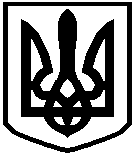 